ПОСТАНОВЛЕНИЕАДМИНИСТРАЦИИ БЛАГОДАРНЕНСКОГО ГОРОДСКОГО ОКРУГА  СТАВРОПОЛЬСКОГО КРАЯОб утверждении муниципальной программы Благодарненского городского округа Ставропольского края «Формирование современной городской среды на 2018-2022 годы»В соответствии   с    Федеральным    законом от 06 октября    2003 года  № 131-ФЗ «Об общих принципах организации местного самоуправления в Российской Федерации», Приказом министерства строительства и жилищно-коммунального хозяйства Российской Федерации   от 06 апреля   2017  года № 691/пр «Об утверждении методических рекомендаций по подготовке государственных программ субъектов Российской Федерации и муниципальных программ формирования современной городской среды в рамках реализации приоритетного проекта «Формирование комфортной городской среды» на 2018-2022 годы, распоряжением администрации Благодарненского муниципального района Ставропольского края от 19 сентября 2017 года № 359-р «Об утверждении методических рекомендаций по разработке и реализации муниципальных программ Благодарненского городского округа Ставропольского края», в целях повышение качества и комфорта современной городской среды на территории Благодарненского городского округа Ставропольского края, администрация Благодарненского городского округа Ставропольского краяПОСТАНОВЛЯЕТ:1.	Утвердить прилагаемую муниципальную программу Благодарненского городского округа Ставропольского края «Формирование современной городской среды на 2018-2022 годы».2.	Контроль за выполнением настоящего постановления возложить на первого заместителя главы администрации Благодарненского городского округа Ставропольского края Сошникова А.А.3.	Настоящее постановление вступает в силу на следующий день после дня его официального опубликования.Проект вносит  начальник управления муниципального хозяйстваадминистрации Благодарненского городского округаСтавропольского края                                                  А.А. КашпоровПроект визируют:Первый заместитель главы администрации Благодарненского городского округа Ставропольского края                                                 А.А. СошниковЗаместитель главы администрацииБлагодарненского городского округаСтавропольского края                                                 И.Н. ШаруденкоНачальник  отдела правового обеспечения администрации Благодарненского городского округаСтавропольского края                                                  И.В. БалахоновНачальник  Финансового управления администрацииБлагодарненского городского округаСтавропольского краяЛ.В.КузнецоваМуниципальная программа  Благодарненского городского округа Ставропольского края «Формирование современной городской среды на 2018-2022 годы»ПАСПОРТмуниципальной программы Благодарненского городского округа Ставропольского края «Формирование современной городской среды на 2018-2022 годы»* - при условии получения субсидии из средств бюджета Ставропольского края на очередной финансовый год.	Характеристика текущего состояния сферы благоустройства в муниципальном образовании.Благодарненский городской округ Ставропольского края включает в себя  23 населенных пункта – административный центр город Благодарный. Основной целью органов местного самоуправления при планировании и реализации программ является повышение качества и комфорта современной городской среды на территории Благодарненского городского округа Ставропольского края. Одним из направлений современного развития является развитие сферы благоустройства, основные принципы которого заложены в федеральном законодательстве и находят отражение в актах органов субъектов Российской Федерации.На территории городского округа расположены 119 многоквартирных жилых домов и 38 дворовых территорий. Земельные участки, сформированные под указанными многоквартирными домами, являются их придомовой территорией. Придомовые территории и территории общего пользования образуют дворовые территории.На территории городского округа  имеется 334 общественных территорий, площадью 863,9 га-  парки, скверы, улицы, бульвары и т.д. В адресный перечень общественных территорий, сформированный в соответствии с предложениями по муниципальной программе Благодарненского городского округа Ставропольского края «Формирование современной городской среды на 2018-2022 годы», поступивших в рамках общественного обсуждения проекта Программы включены 34 наиболее посещаемых общественных территорий.34 наиболее посещаемые общественные территории требуют проведения ремонтных работ как текущего, так и капитального характера. В 2017 году благоустроено 2 общественные территории. Таким образом, доля благоустроенных общественных территорий в городском округе в общем количестве общественных территорий включенных в программу в городском округе составляет 5,5 процентов.Из 23 населенных пунктов Благодарненского района 1 населенный пункт реализовал мероприятия по благоустройству дворовых территорий и общественных территорий с трудовым участием граждан и организаций. Доля населенных пунктов, реализовавших мероприятия по благоустройству дворовых территорий и общественных территорий с трудовым участием граждан и организаций, в общем количестве населенных пунктов составляет 4,3 процента.В рамках реализации муниципальной программы предлагается осуществлять ремонт дворовых территорий, общественных территорий и территорий индивидуальной жилой застройки в населенных пунктах численностью свыше 1000 человек. В городском округе такими населенными пунктами являются: город Благодарный, села: Александрия, Алексеевское, Бурлацкое, Елизаветинское, Каменная Балка, Мирное, Сотниковское, Спасское,  Шишкино, поселок Ставропольский, аул Эдельбай.В 2017 году благоустроены 6 дворовых территорий многоквартирных жилых домов в городе Благодарном. Остальные территории требуют проведения ремонтных работ как текущего, так и капитального характера. Таким образом, доля благоустроенных дворовых территорий составляет 15,7 процентов от общего числа дворовых территорий.Целью программы является повышение качества и комфорта городской среды на территории городского округа.Реализация Программы позволит создать благоприятные условия среды обитания, повысить комфортность проживания населения городского округа, увеличить площадь озеленения  территорий, обеспечить более эффективную эксплуатацию жилых домов, улучшить условия для отдыха и занятий спортом, обеспечить физическую, пространственную и информационную доступность зданий, сооружений, дворовых  территорий для инвалидов и других маломобильных групп населения при необходимости.Реализация Программы осуществляется по направлениям:благоустройство дворовых территорий городского округа;благоустройство наиболее посещаемых общественных территорий в городском округе.Достижение цели осуществляется путем:увеличения количества населенных пунктов, реализовавших мероприятия по благоустройству территории от общего количества населенных пунктов с 1 в 2017 году до 14 в 2022 году.*Сведения об индикаторах достижения цели Программы и показателях решения задач подпрограммы «Современная городская среда» Программы и их значения приведены в приложении 2 к Программе.Перечень основных мероприятий подпрограммы приведен в приложении 3 к Программе.Объемы и источники финансового обеспечения Программы приведены в приложении 4 к Программе.План реализации Программы приведен в приложении 5 к Программе.ПОДПРОГРАММА«Современная городская среда»ПАСПОРТПодпрограммы «Современная городская среда» муниципальной программы Благодарненского городского округа Ставропольского края «Формирование современной городской среды» на 2018-2022 годы»* - при условии получения субсидии из средств бюджета Ставропольского края на очередной финансовый год.Характеристика основных мероприятий ПодпрограммыХарактеристика сферы благоустройства дворовых территорий.Благоустройство дворов жилищного фонда на сегодняшний день полностью или частично не отвечает нормативным требованиям.Пришло в негодность асфальтовое покрытие внутриквартальных проездов и тротуаров. Асфальтобетонное покрытие на 70 процентов придомовых территорий имеет высокий физический износ.Недостаточно производились работы во дворах по уходу за зелеными насаждениями, восстановлению газонов, удалению старых и больных деревьев, не осуществлялась посадка деревьев и кустарников. Зеленые насаждения на дворовых территориях представлены, в основном, зрелыми или перестойными деревьями, на газонах не устроены цветники.Надлежащее состояние придомовых территорий является важным фактором при формировании благоприятной экологической и эстетической городской среды.Характеристика сферы благоустройства наиболее посещаемых общественных территорийБлагоустройство - комплекс мероприятий по содержанию объектов благоустройства (в том числе зеленых насаждений), направленных на создание благоприятных условий жизни, трудовой деятельности и досуга населения.Озелененные территории вместе с насаждениями и цветниками создают образ городского округа, формируют благоприятную и комфортную городскую среду для жителей и гостей, выполняют рекреационные и санитарно-защитные функции. Они являются составной частью природного богатства городского округа и важным условием его инвестиционной привлекательности.Для обеспечения благоустройства наиболее посещаемых общественных территорий целесообразно проведение следующих мероприятий:озеленение, уход за зелеными насаждениями;оборудование малыми архитектурными формами (далее – МАФ), фонтанами, иными некапитальными объектами;устройство пешеходных дорожек,освещение территорий, в т. ч. декоративное;обустройство площадок для отдыха, детских, спортивных площадок;установка скамеек и урн;оформление цветников;обеспечение физической, пространственной и информационной доступности общественных территорий для инвалидов и других маломобильных групп населения при необходимости.Выполнение всего комплекса работ, предусмотренных подпрограммой, создаст условия для благоустроенности и придания привлекательности городского округа.Реализация мероприятий подпрограммы предусматривает: 1.Минимальный перечень работ по благоустройству дворовых территорий, который включает:ремонт автомобильных дорог, образующих проезды к территориям, прилегающим к многоквартирным домам;ремонт тротуаров, расположенных на дворовых территориях многоквартирных домов;обеспечение освещения дворовых территорий;установку скамеек;установку урн для мусора.Нормативная стоимость (единичные расценки) работ по благоустройству, входящих в состав минимального перечня работ, приведена в приложении 1 к подпрограмме.2. Дополнительный перечень работ по благоустройству дворовых территорий МКД,  который включает:оборудование детских и (или) спортивных площадок;оборудование автомобильных парковок;озеленение дворовых территорий;иные виды работ.Ориентировочная стоимость (единичные расценки) работ по благоустройству, входящих в состав дополнительного перечня работ приведена в  приложении  2 к подпрограмме.Комплексное благоустройство дворовых территорий и общественных территорий позволит поддержать их в удовлетворительном состоянии, повысить уровень благоустройства, выполнить архитектурно-планировочную организацию территории, обеспечить здоровые условия отдыха и жизни жителей. Включение предложений заинтересованных лиц о включении общественной территории и дворовой территории в Программу осуществляется путем реализации следующих этапов:проведение общественного обсуждения проекта муниципальной программы в соответствии с Порядком проведения общественного обсуждения Программы;рассмотрение  предложений заинтересованных лиц на включение в адресный перечень дворовых территорий;рассмотрение предложений граждан и организаций о включении в Программу общественных территорий;разработка, обсуждение с заинтересованными лицами и утверждение дизайн-проектов благоустройства дворовых, общественных территорий, включенных в Программу.Проведение мероприятий по благоустройству дворовых территорий, а также общественных территорий осуществляется с учетом необходимости обеспечения физической, пространственной и информационной доступности зданий, сооружений, дворовых и общественных территорий для инвалидов и других маломобильных групп населения.Применение программного метода позволит поэтапно осуществлять комплексное благоустройство дворовых территории и общественных территорий с учетом мнения граждан, а именно:повысит уровень планирования и реализации мероприятий по благоустройству (сделает их современными, эффективными, оптимальными, открытыми, востребованными гражданами); запустит реализацию механизма поддержки мероприятий по благоустройству, инициированных гражданами;запустит механизм финансового и трудового участия граждан и организаций в реализации мероприятий по благоустройству;сформирует инструменты общественного контроля за реализацией мероприятий по благоустройству на территории Благодарненского городского округа Ставропольского края.Таким образом, комплексный подход к реализации мероприятий по благоустройству, отвечающих современным требованиям, позволит  создать современную городскую комфортную среду для проживания граждан, а также комфортное современное «общественное пространство».Включение наиболее посещаемых общественных территорий и дворовых территорий в Программу  осуществляется путем реализации следующих этапов:проведение общественного обсуждения в соответствии с Порядком проведения  общественного обсуждения проекта муниципальной программы Благодарненского городского округа Ставропольского края «Формирование современной городской среды на 2018-2022 годы», утвержденный постановлением от 27 октября 2017года №734;рассмотрение и оценка предложений заинтересованных лиц на включение в адресный перечень дворовых территорий, расположенных на территории Благодарненского городского округа Ставропольского края, на которых планируется благоустройство в текущем году;проведение рейтингового голосования по отбору общественных территорий, подлежащих в рамках реализации муниципальной программы «Формирование комфортной городской среды на 2018 – 2022 годы»  благоустройству в первоочередном порядке в 2018 году.Приоритеты муниципальной политики в сфере благоустройства, формулировка целей и постановка задач подпрограммыПриоритетами муниципальной политики в сфере жилищно-коммунального хозяйства муниципального образования являются:повышение комфортности условий проживания граждан;благоустройство территорий.При разработке мероприятий подпрограммы сформированы и определены основные цели и задачи.Целью реализации муниципальной подпрограммы является повышение качества и комфорта городской среды на территории городского округа.Для достижения поставленной в подпрограмме цели необходимо решение следующей задачи:формирование современной городской среды на территории Благодарненского городского округа Ставропольского краяДля оценки достижения цели и выполнения задач подпрограммы предлагаются следующие индикаторы:доля благоустроенных территорий, прилегающих к многоквартирным домам, расположенным на территории городского округа, в состав которого входят населенные пункты с численностью населения свыше 1000 человек (далее - многоквартирные дома), с расположенными на них объектами, предназначенными для обслуживания и эксплуатации таких домов, и элементами благоустройства этих территорий, в том числе парковками (парковочными местами), тротуарами и автомобильными дорогами, включая автомобильные дороги, образующие проезды к территориям, прилегающим к многоквартирным домам (далее - дворовые территории), в городском округе в общем количестве дворовых территорий в городском округе (на конец отчетного года); доля благоустроенных территорий соответствующего функционального назначения (площадей, набережных, улиц, пешеходных зон, скверов, парков, иных территорий) (далее - общественные территории) в городском округе в общем количестве общественных территорий в городском округе (на конец отчетного года).Срок реализации настоящей  подпрограммы  2018-2022 годы.Реализация подпрограммы предусмотрена на 2018-2022 годы без выделения этапов.Перечень мероприятий подпрограммыПеречень мероприятий подпрограммы представлен в приложении  3 к  программе.Механизм реализации подпрограммыРеализация подпрограммы осуществляется в соответствии с нормативными правовыми актами администрации Благодарненского городского округа Ставропольского края.Исполнитель осуществляет: прием заявок на участие в отборе дворовых территорий для включения в адресный перечень дворовых территорий;прием заявок на обустройство наиболее посещаемых общественных территорий;проведение отбора представленных заявок с целью формирования адресного перечня дворовых территорий;проведение отбора представленных заявок с целью формирования адресного перечня наиболее посещаемых общественных территорий.Адресный перечень дворовых территории и наиболее посещаемых общественных территорий городского округа, на которых планируется благоустройство в 2018-2022 годах, утверждается в соответствии с Таблицами 1 и 2 к Подпрограмме.Таблица 1АДРЕСНЫЙ ПЕРЕЧЕНЬ дворовых территорий, сформированный в соответствии с предложениями по муниципальной программе Благодарненского городского округа Ставропольского края «Формирование современной городской среды на 2018-2022 годы», поступивших в рамках общественного обсуждения проекта Программы в период с 2018 по 2022 годТаблица 2АДРЕСНЫЙ ПЕРЕЧЕНЬ общественных территорий, сформированный с учетом проведения рейтингового голосования  по муниципальной программе Благодарненского городского округа Ставропольского края «Формирование современной городской среды на 2018-2022 годы», поступивших в рамках общественного обсуждения проекта Программы в период с 2018 по 2022 год Исполнитель мероприятий подпрограммы несет ответственность за качественное и своевременное их выполнение, целевое и рационально использование средств, предусмотренных подпрограммой, своевременное информирование о реализации.Исполнители организуют выполнение подпрограммных мероприятий путем заключения соответствующих муниципальных контрактов с подрядными организациями и осуществляют контроль за надлежащим исполнением подрядчиками обязательств по муниципальным контрактам. Отбор подрядных организаций осуществляется в порядке, установленном Федеральным законом от 05 апреля 2013года № 44-ФЗ «О контрактной системе в сфере закупок товаров, работ, услуг для обеспечения государственный и муниципальных нужд».Прогноз ожидаемых результатов реализацииВ результате реализации мероприятий, предусмотренных подпрограммой, планируется:повышение уровня благоустройства дворовых территорий;повышение уровня благоустройства наиболее посещаемых общественных территорий;обеспечение комфортности проживания жителей города;повышение безопасности движения пешеходов и транспортных средств на придомовых территориях и проездах к дворовым территориям городского округа.Объем средств, необходимых на реализацию подпрограммыОбъем финансовых ресурсов программы в целом составляет 277439,037тыс. рублей*, из них за счет средств:краевого бюджета 262179,890тыс. рублей*;местного бюджета 15259,147тыс. рублей.*Финансирование осуществляется на условиях софинансирования и определяется соглашением между администрацией Благодарненского городского округа и  министерством дорожного  хозяйства и транспорта Ставропольского края. 	* - при условии получения субсидии из средств бюджета Ставропольского края на очередной финансовый год.Ожидаемый социально-экономический эффект и критерии оценки выполнения подпрограммыПрогнозируемые конечные результаты реализации подпрограммы предусматривают повышение уровня благоустройства муниципального образования, улучшение санитарного содержания территорий.В результате реализации подпрограммы ожидается создание условий, обеспечивающих комфортные условия для работы и отдыха населения на территории городского округа. Будет скоординирована деятельность предприятий, обеспечивающих благоустройство населенных пунктов и предприятий, имеющих на балансе инженерные сети, что позволит исключить случаи раскопки инженерных сетей на вновь отремонтированных объектах благоустройства и восстановление благоустройства после проведения земляных работ.Эффективность подпрограммы оценивается по следующим показателям:доля благоустроенных территорий, прилегающих к многоквартирным домам, расположенным на территории городского округа, в состав которого входят населенные пункты с численностью населения свыше 1000 человек (далее - многоквартирные дома), с расположенными на них объектами, предназначенными для обслуживания и эксплуатации таких домов, и элементами благоустройства этих территорий, в том числе парковками (парковочными местами), тротуарами и автомобильными дорогами, включая автомобильные дороги, образующие проезды к территориям, прилегающим к многоквартирным домам (далее - дворовые территории), в городском округе в общем количестве дворовых территорий в городском округе (на конец отчетного года);доля благоустроенных территорий соответствующего функционального назначения (площадей, набережных, улиц, пешеходных зон, скверов, парков, иных территорий) (далее - общественные территории) в городском округе в общем количестве общественных территорий в городском округе (на конец отчетного года).В результате реализации  подпрограммы ожидается увеличить:долю благоустроенных дворовых территорий в городском округе с 15,7 процентов в 2017 году до 94,2 процента в 2022 году;долю благоустроенных общественных территорий в городском округе с 5,5 в 2017 году до 47 процентов в 2022 году.НОРМАТИВНАЯ стоимость (единичные расценки) работ по благоустройству, входящих в состав минимального перечня работОРИЕНТИРОВОЧНАЯ стоимость (единичные расценки) работ по благоустройству, входящих в состав дополнительного перечня работСВЕДЕНИЯо показателях (индикаторах) муниципальной программы Благодарненского городского округа Ставропольского края «Формирование современной городской среды на 2018-2022 годы»*--------------------------------*Далее в настоящем Приложении используется сокращение – Программа** - при условии получения субсидии из средств бюджета Ставропольского края на очередной финансовый год.ПЕРЕЧЕНЬосновных мероприятий муниципальной программы Благодарненского городского округа Ставропольского края «Формирование современной городской среды на 2018-2022 годы»*--------------------------------*Далее в настоящем приложении используется сокращение – ПрограммаОБЪЕМЫ И ИСТОЧНИКИфинансового обеспечения Программы* - при условии получения субсидии из средств бюджета Ставропольского края на очередной финансовый год.ПЛАН реализации муниципальной программы Благодарненского городского округа Ставропольского края «Формирование современной городской среды на 2018-2022 годы»Заместитель главы  администрацииБлагодарненского городского округаСтавропольского края                                                                                                          И.Н. ШаруденкоДОПОЛНИТЕЛЬНЫЕ ДОКУМЕНТЫпредставляемые вместе с проектом муниципальной программы Благодарненского городского округа Ставропольского края «Формирование современной городской среды на 2018-2022 годы»Визуализированный перечень образцов элементов благоустройства, предлагаемых к размещению на дворовых и общественных территориях, сформированный исходя из минимального перечня работ по благоустройству дворовых и общественных  территорий.скамья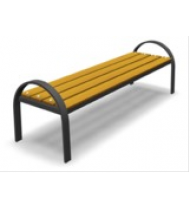 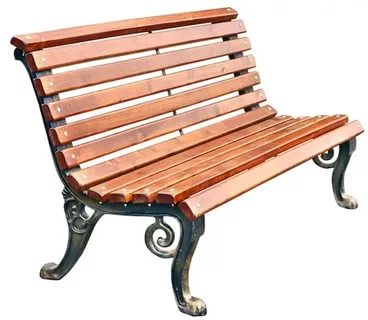 урна 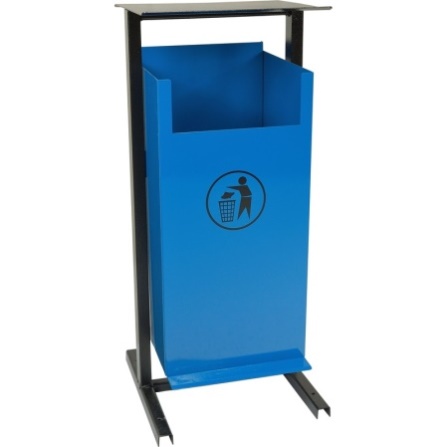 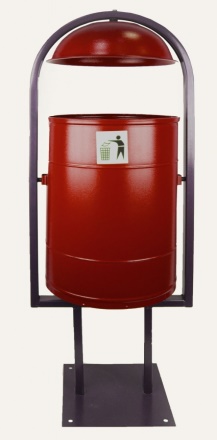 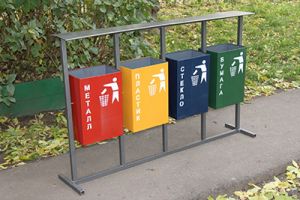 уличные фонари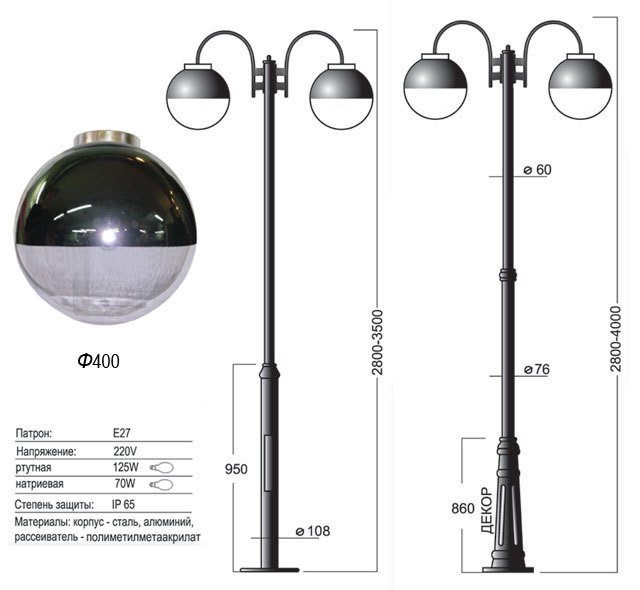 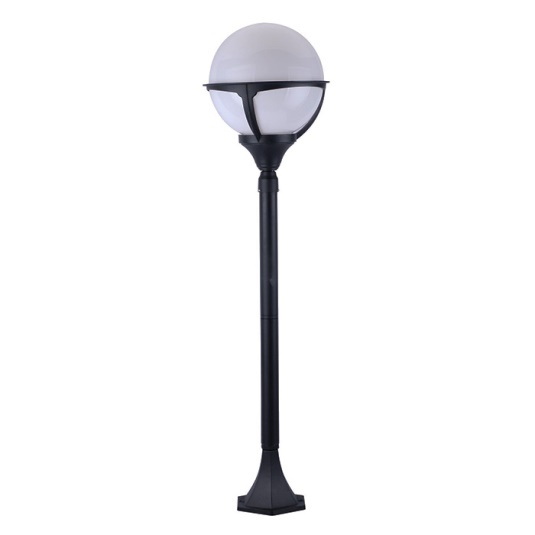 ПОРЯДОК И ФОРМА участия заинтересованных лиц в выполнении работОрганизация трудового участия осуществляется заинтересованными лицами в соответствии с решением общего собрания собственников помещений в многоквартирном доме, дворовая территория которого подлежит благоустройству, оформленного соответствующим протоколом общего собрания собственников помещений в многоквартирном доме. Документы, подтверждающие форму участия заинтересованных лиц в реализации мероприятий по благоустройству, предусмотренных  дополнительным перечнем, предоставляются в администрацию Благодарненского городского округа Ставропольского края.В качестве документов (материалов), подтверждающих трудовое участие могут быть представлены фото-, видеоматериалы, подтверждающие проведение мероприятия с трудовым участием граждан.Документы, подтверждающие трудовое участие, представляются в администрацию городского округа не позднее 10 календарных дней со дня окончания работ, выполняемых заинтересованными лицами.ПОРЯДОКразработки, обсуждения с заинтересованными лицами и утверждения дизайн-проектов благоустройства  дворовых и общественных территорий, включенных в ПрограммуI.Общие положения1.1. Настоящий Порядок регламентирует процедуру разработки, обсуждения и согласования заинтересованными лицами дизайн-проектов благоустройства дворовых и общественных территорий, расположенных на территории Благодарненского городского округа Ставропольского края (далее - городской округ), а также их утверждение в рамках реализации муниципальной программы «Формирование современной городской среды на 2018 -2022 годы»  (далее – Порядок). 1.2. Под дизайн-проектом понимается графический и текстовый материал, включающий в себя изображение дворовых и общественных территории представленной в нескольких ракурсах, с планировочной схемой, фотофиксацией существующего положения, с описанием работ и мероприятий, предлагаемых к выполнению (далее – дизайн проект).Содержание дизайн-проекта зависит от вида и состава планируемых к благоустройству работ. Это может быть как проектная, сметная документация, так и упрощенный вариант в виде изображения дворовых и общественных территории с описанием работ и мероприятий, предлагаемых к выполнению.1.3. К заинтересованным лицам относятся: собственники помещений в многоквартирных домах, собственники иных зданий и сооружений, расположенных в границах дворовых и общественных территории, подлежащей благоустройству (далее – заинтересованные лица).II. Разработка дизайн-проектов2.1. Разработка дизайн-проекта в отношении дворовых и общественных территорий, расположенных на территории Благодарненского городского округа осуществляется в соответствии с Правилами благоустройства территории Благодарненского городского округа Ставропольского края, требованиями Градостроительного кодекса Российской Федерации, а также действующими строительными, санитарными и иными нормами и правилами.2.2. Разработка дизайн-проекта в отношении дворовых и общественных территорий, расположенных на территории Благодарненского городского округа осуществляется специализированными организациями в течение пяти дней со дня утверждения общественной комиссией протокола оценки (ранжирования) заявок заинтересованных лиц на включение в адресный перечень дворовых и общественных территорий проекта программы.2.3. Разработка дизайн-проекта благоустройства дворовых и общественных территорий осуществляется с учетом минимальных и дополнительных перечней работ по благоустройству дворовых и общественных территорий, установленных органом государственной власти Ставропольского края.III. Обсуждение, согласование и утверждение дизайн-проекта.3.1. В целях обсуждения, принятия предложений, согласования и утверждения дизайн-проекта благоустройства дворовых и общественных территорий, администрация Благодарненского городского округа:уведомляет уполномоченных лиц о готовности дизайн-проекта в течение 1 рабочего дня со дня изготовления дизайн-проекта;размещает дизайн-проект на официальном сайте Благодарненского городского округа Ставропольского края в сети «Интернет» в течение 1 рабочего дня со дня его изготовления;принимает предложения для корректировки дизайн – проекта сроком не более 10 календарных дней;поступившие предложения представляет на рассмотрение общественной комиссии по осуществлению и координации муниципальной программы «Формирование современной городской среды на 2018-2022 годы» (далее – общественная комиссия).3.2.По окончанию принятия представленных для рассмотрения предложений по корректировки дизайн – проекта от заинтересованных лиц общественная комиссия готовит заключение.Заключение содержит следующую информацию:общее количество поступивших предложений; количество и содержание поступивших предложений оставленных без рассмотрения;содержание предложений рекомендуемых к отклонению;содержание предложений рекомендуемых для одобрения.3.3. Уполномоченное лицо обеспечивает обсуждение, согласование дизайн-проекта благоустройства дворовых и общественных территорий, для дальнейшего его утверждения в срок, не превышающий 10 календарных  дней.3.4. Утверждение дизайн-проекта благоустройства дворовых и общественных территорий осуществляется администрацией Благодарненского городского округа  совместно со специализированной организацией  в течение двух рабочих дней со дня согласования дизайн-проекта дворовых и общественных территорий уполномоченным лицом.3.5. Обсуждение, согласование и утверждение дизайн-проекта благоустройства дворовых и общественных территории включенных общественной комиссией в адресный перечень дворовых и общественных территорий программы по итогам утверждения протокола оценки предложений граждан осуществляется с участием представителей проектировщиков и других профильных специалистов.3.6. Дизайн-проект на благоустройство дворовых и общественных территории утверждается в двух экземплярах, в том числе один экземпляр хранится у уполномоченного лица. 23марта   2018  годаг. Благодарный№334Глава Благодарненского городского округаСтавропольского края                                                                С.Т. БычковУТВЕРЖДЕНАпостановлением администрации Благодарненского городского округа Ставропольского краяот 23 марта 2018 года № 334Наименование Программымуниципальная программа Благодарненского городского округа Ставропольского края«Формирование современной городской среды на 2018-2022 годы» (далее – Программа)Ответственный исполнитель Программыуправление муниципального хозяйства  администрации Благодарненского городского округа Ставропольского края Соисполнители программыотсутствуетУчастники Программыюридические и физические лица, отобранные по результатам конкурентных процедурПодпрограмма Программыподпрограмма «Современная городская среда»Цели Программыповышение качества и комфорта современной городской среды на территории Благодарненского городского округа Ставропольского краяЦелевые индикаторы и показатели Программыколичество населенных пунктов, реализовавших мероприятия по благоустройству территорий от общего количества населенных пунктовСроки реализации Программы2018-2022 годыОбъемы и источники финансового обеспеченияОбъем финансового обеспечения программы составит 277 439,037тыс. рублей*, в том числе по годам:2018 год – 77439,037 тыс. рублей*; 2019 год – 50000,000 тыс. рублей*; 2020 год – 50000,000 тыс. рублей*; 2021 год – 50000,000 тыс. рублей*; 2022 год – 50000,000 тыс. рублей*В том числе по источникам финансового обеспечения:за счет средств краевого бюджета – 262 179,890 тыс. рублей*, в том числе по годам:2018 год – 73 179,890 тыс. рублей*; 2019 год – 47250,000тыс. рублей*; 2020 год – 47250,000тыс. рублей*; 2021 год – 47250,000 тыс. рублей*; 2022 год – 47250,000тыс. рублей*за счет средств местного бюджета 15 259,147 тыс. рублей*, в том числе по годам:2018 год – 4 259,147 тыс. рублей*; 2019 год – 2750,000 тыс. рублей*; 2020 год – 2750,000 тыс. рублей*; 2021 год – 2750,000 тыс. рублей*; 2022 год– 2750,000 тыс. рублей*Ожидаемые результаты реализации Программы увеличение количества населенных пунктов, реализовавших мероприятия по благоустройству территории от общего количества населенных пунктов с 1 в 2017 году до 14 в 2022 году.*Приложение 1к муниципальной программеБлагодарненского городского округа Ставропольского края"Формирование современной городской среды" на 2018-2022 годыНаименование подпрограммы«Современная городская среда» (далее – подпрограмма)Ответственный исполнитель подпрограммыуправление муниципального хозяйства  администрации Благодарненского городского округа Ставропольского края СоисполнителиподпрограммыотсутствуетУчастники подпрограммыюридические и физические лица, отобранные по результатам конкурентных процедурЗадачи подпрограммыформирование современной городской среды на территории Благодарненского городского округа Ставропольского краяПоказатели решения задач подпрограммыдоля благоустроенных территорий, прилегающих к многоквартирным домам, расположенным на территории городского округа, в состав которого входят населенные пункты с численностью населения свыше 1000 человек (далее - многоквартирные дома), с расположенными на них объектами, предназначенными для обслуживания и эксплуатации таких домов, и элементами благоустройства этих территорий, в том числе парковками (парковочными местами), тротуарами и автомобильными дорогами, включая автомобильные дороги, образующие проезды к территориям, прилегающим к многоквартирным домам (далее - дворовые территории), в городском округе в общем количестве дворовых территорий в городском округе (на конец отчетного года); процентдоля благоустроенных территорий соответствующего функционального назначения (площадей, набережных, улиц, пешеходных зон, скверов, парков, иных территорий) (далее - общественные территории) в городском округе в общем количестве общественных территорий включенных  в программу в городском округе (на конец отчетного года); процентСроки реализации подпрограммы2018-2022 годыОбъемы и источники финансового обеспеченияОбъем финансового обеспечения программы составит 277 439,037тыс. рублей*, в том числе по годам:2018 год – 77439,037 тыс. рублей*; 2019 год – 50000,000 тыс. рублей*; 2020 год – 50000,000 тыс. рублей*; 2021 год – 50000,000 тыс. рублей*; 2022 год – 50000,000 тыс. рублей*В том числе по источникам финансового обеспечения:за счет средств краевого бюджета – 262 179,890 тыс. рублей*, в том числе по годам:2018 год – 73 179,890 тыс. рублей*; 2019 год – 47250,000тыс. рублей*; 2020 год – 47250,000тыс. рублей*; 2021 год – 47250,000 тыс. рублей*; 2022 год – 47250,000тыс. рублей*за счет средств местного бюджета 15 259,147 тыс. рублей*, в том числе по годам:2018 год – 4 259,147 тыс. рублей*; 2019 год – 2750,000 тыс. рублей*; 2020 год – 2750,000 тыс. рублей*; 2021 год – 2750,000 тыс. рублей*; 2022 год – 2750,000 тыс. рублей*Ожидаемые результаты реализации подпрограммыувеличение доли благоустроенных дворовых территорий в городском округе с 15,7 процентов в 2017 году до 94,2 процента в 2022 году;увеличение доли благоустроенных общественных территорий в городском округе с 5,5 в 2017 году до 47 процентов в 2022 году№Адрес дворовой территории201820181Ставропольский край г. Благодарный ул. Толстого, 84 «А»2Ставропольский край г. Благодарный пл. Строителей, 132Ставропольский край г. Благодарный пл. Строителей 152Ставропольский край г. Благодарный пл. Строителей 162Ставропольский край г. Благодарный пл. Строителей 173Ставропольский край г. Благодарный пл. Строителей, 183Ставропольский край г. Благодарный пл. Строителей 193Ставропольский край г. Благодарный пл. Строителей 233Ставропольский край г. Благодарный пл. Строителей 224Ставропольский край г. Благодарный пл. Строителей, 74Ставропольский край г. Благодарный пл. Строителей 44Ставропольский край г. Благодарный пл. Строителей 64Ставропольский край г. Благодарный пл. Строителей 34Ставропольский край г. Благодарный пл. Строителей 4«А»201920191Ставропольский край г. Благодарный пр. 60 лет Октября, 21Ставропольский край г. Благодарный пр. 60 лет Октября, 51Ставропольский край г. Благодарный пр. 60 лет Октября,  61Ставропольский край г. Благодарный пр. 60 лет Октября, 71Ставропольский край г. Благодарный пр. 60 лет Октября, 81Ставропольский край г. Благодарный пр. 60 лет Октября,  91Ставропольский край г. Благодарный пр. 60 лет Октября, 101Ставропольский край г. Благодарный пр. 60 лет Октября, 111Ставропольский край г. Благодарный пр. 60 лет Октября, 121Ставропольский край г. Благодарный пр. 60 лет Октября, 131Ставропольский край г. Благодарный пр. 60 лет Октября14, 1Ставропольский край г. Благодарный пр. 60 лет Октября, 152Ставропольский край г. Благодарный ул. Первомайская, 22Ставропольский край г. Благодарный ул. Первомайская, 42Ставропольский край г. Благодарный ул. Первомайская, 62Ставропольский край г. Благодарный ул. Первомайская,  82Ставропольский край г. Благодарный ул. Первомайская, 102Ставропольский край г. Благодарный ул. Первомайская, 12 2Ставропольский край г. Благодарный ул. Вокзальная 52,	2Ставропольский край г. Благодарный ул. Вокзальная 543Ставропольский край г. Благодарный ул. Чкалова, 273Ставропольский край г. Благодарный ул. Чкалова, 27 «А»3Ставропольский край г. Благодарный ул. Оболенского, 1464Ставропольский край г. Благодарный ул. Вокзальная, 504Ставропольский край г. Благодарный ул. Вокзальная 50 «А»4Ставропольский край г. Благодарный ул. Оболенского, 49202020201Ставропольский край г. Благодарный ул. Комсомольская, 101Ставропольский край г. Благодарный ул. Комсомольская 18,1Ставропольский край г. Благодарный ул. Комсомольская 201Ставропольский край г. Благодарный ул. Красноармейская, 691Ставропольский край г. Благодарный ул. Красноармейская 792Ставропольский край г. Благодарный ул. Свободы, 1702Ставропольский край г. Благодарный ул. Свободы, 1722Ставропольский край г. Благодарный ул. Свободы, 1742Ставропольский край г. Благодарный ул. Свободы, 1762Ставропольский край г. Благодарный ул. Свободы, 1783Ставропольский край г. Благодарный пл. Маяковского, 53Ставропольский край г. Благодарный пл. Маяковского, 73Ставропольский край г. Благодарный пл. Маяковского, 93Ставропольский край г. Благодарный пл. Маяковского, 113Ставропольский край г. Благодарный пл. Маяковского, 133Ставропольский край г. Благодарный пл. Маяковского, 154Ставропольский край г. Благодарный ул. Краснознаменская, 304Ставропольский край г. Благодарный ул. Краснознаменская, 324Ставропольский край г. Благодарный пер. Лермонтова, 24Ставропольский край г. Благодарный пер. Лермонтова, 44Ставропольский край г. Благодарный пер. Лермонтова, 6 4Ставропольский край г. Благодарный пер. Лермонтова,85Ставропольский край г. Благодарный пер. Лермонтова, 105Ставропольский край г. Благодарный пер. Лермонтова, 126Ставропольский край г. Благодарный пер. 9 Января, 36Ставропольский край г. Благодарный пер. 9 Января, 3 «А»202120211Ставропольский край г. Благодарный ул. Бедненко, 231Ставропольский край г. Благодарный ул. Бедненко, 251Ставропольский край г. Благодарный ул. Бедненко,  272Ставропольский край г. Благодарный ул. Бедненко, 1863Ставропольский край г. Благодарный ул. Первомайская, 353Ставропольский край г. Благодарный ул. Первомайская, 374Ставропольский край г. Благодарный ул. Первомайская, 465Ставропольский край г. Благодарный ул. Первомайская, 746Ставропольский край г. Благодарный ул. Первомайская, 727Ставропольский край г. Благодарный ул. Однокозова, 1588Ставропольский край г. Благодарный ул. Однокозова, 160 «А»202220221Ставропольский край г. Благодарный ул. Советская, 381 «А»  2Ставропольский край г. Благодарный ул. Свободы, 293Ставропольский край г. Благодарный ул. Краснознаменская, 24Ставропольский край г. Благодарный ул. Тургенева, 335Ставропольский край г. Благодарный пер. Школьный, 16Ставропольский край г. Благодарный ул. Чапаева, 3907Ставропольский край г. Благодарный пер. Ветеринарный, 678Ставропольский край г. Благодарный ул. Первомайская 1059Ставропольский край с.Бурлацкое, улица 60 лет Октябяря,3210Ставропольский край с. Каменная Балка ул. Квартальная№Адрес общественной территории2018 год2018 год1г. Благодарный, площадь им. В.И. Ленина2019-2022 годы2019-2022 годы1г. Благодарный, «аллея по ул. Советская»2г. Благодарный, «Парк Победы»3с. Александрия, ул. Красная (торговая площадь)4с. Александрия ул. Столбовая 5с. Алексеевское, ул. Советская6с. Бурлацкое (территория возле Дома Культуры)7с. Бурлацкое, территория парка (село Бурлацкое, ул. Ленина б\н)8г. Благодарный, «мемориал Огонь Вечной Славы»9г. Благодарный, «памятник Однокозова»10г. Благодарный, сквер ул. Первомайская11г. Благодарный, обелиск «Семнадцати погибшим в 1919 году активистам советской власти» 12г. Благодарный, прилегающая территория к берегу реки Мокрая Буйвола13г. Благодарный, сквер ул. Свободы14с. Елизаветинское,     Мемориальный    комплекс    «Слава  героям» (ул. Ленина, 141 б)16с. Елизаветинское, переулок Школьный17с. Елизаветинское, Дворец культуры (ул. Ленина,136)18х. Алтухов, ул. Чапаева19х. Алтухов, «Мемориальная доска»20с. Каменная Балка, ул. Первомайская (Центральная Площадь)21с. Мирное  ул. Пролетарская22с. Мирное  ул. Красная23с.Сотниковское «Парк»24с.Сотниковское пер.50 лет Октября25с.Сотниковское «пл.Тучина»26с. Спасское, улица Красная27с. Спасское, улица Ленина28п. Ставропольский,  ул. Ленина29п. Ставропольский,  ул. Советская30с. Шишкино, «Аллея славы»31с. Шишкино, «Парк»32а. Эдельбай, ул. Новая33а. Эдельбай, ул.Манкаева от № 69 - № 7934х. Большевик, ул. ЗеленаяПриложение 1к Подпрограмме«Современная городская среда»№ппНаименование стоимости (единичные расценки) работ по благоустройство, входящих в состав минимального перечня работединица измеренияориентировочная стоимость (единичные расценки) на 1 единицу измерения (руб.)1Стоимость демонтажа  бортового камням.п.281,32Стоимость ремонта  бортового камня (дорожного)м.п.706,23Стоимость ремонта  бортового камня (аллейного)м.п.571,24Стоимость ремонта асфальтового покрытия тротуарам2845,25Стоимость ремонта асфальтового покрытиядорог и проездовм29506Стоимость ремонта плиточного покрытия тротуарам28007Стоимость скамьишт.6629,048Стоимость урнышт.3288,159Стоимость установки элементов благоустройствашт.959,16+5000 (стоимость уличного фонаря)Приложение 2к Подпрограмме«Современная городская среда»№п/пНаименование стоимости (единичные расценки) работ по благоустройству, входящих в состав дополнительного перечня работединица измеренияориентировочная стоимость(единичные расценки)  на 1 единицу измерения (руб.)1Стоимость валки (обрезки) сухих и аварийных деревьев высотой свыше 2 м с применением гидроподъемникашт.2695,32Стоимость корчевания пнейшт.1151,93Расчистка кустарниковкв. м50754Стоимость МАФ:5Песочницашт.195556Игровой гимнастический комплексшт.2061787Турникшт.153008Качалка - балансиршт.2395710Вазон железобетонныйшт.409111Карусель шести местнаяшт.4354112Качелишт.16787Приложение 2к муниципальной программе Благодарненского городского округа Ставропольского края«Формирование современной городской среды на 2018-2022 годы»№ п/пНаименование индикатора достижения цели Программы, показателя решения задач подпрограммы Программыединица измерениязначения индикатора достижения цели Программы по годам**значения индикатора достижения цели Программы по годам**значения индикатора достижения цели Программы по годам**значения индикатора достижения цели Программы по годам**значения индикатора достижения цели Программы по годам**значения индикатора достижения цели Программы по годам**№ п/пНаименование индикатора достижения цели Программы, показателя решения задач подпрограммы Программыединица измерения201720182019202020212022ПрограммаПрограммаПрограммаПрограммаПрограммаПрограммаПрограммаПрограммаПрограммаЦель Программы «Повышение качества и комфорта современной городской среды на территории Благодарненского городского округа Ставропольского края»Цель Программы «Повышение качества и комфорта современной городской среды на территории Благодарненского городского округа Ставропольского края»Цель Программы «Повышение качества и комфорта современной городской среды на территории Благодарненского городского округа Ставропольского края»Цель Программы «Повышение качества и комфорта современной городской среды на территории Благодарненского городского округа Ставропольского края»Цель Программы «Повышение качества и комфорта современной городской среды на территории Благодарненского городского округа Ставропольского края»Цель Программы «Повышение качества и комфорта современной городской среды на территории Благодарненского городского округа Ставропольского края»Цель Программы «Повышение качества и комфорта современной городской среды на территории Благодарненского городского округа Ставропольского края»Цель Программы «Повышение качества и комфорта современной городской среды на территории Благодарненского городского округа Ставропольского края»Цель Программы «Повышение качества и комфорта современной городской среды на территории Благодарненского городского округа Ставропольского края»1количество населенных пунктов, реализовавших мероприятия по благоустройству территорий от общего количества населенных пунктовединиц11471114Подпрограмма «Современная городская среда»Подпрограмма «Современная городская среда»Подпрограмма «Современная городская среда»Подпрограмма «Современная городская среда»Подпрограмма «Современная городская среда»Подпрограмма «Современная городская среда»Подпрограмма «Современная городская среда»Подпрограмма «Современная городская среда»Подпрограмма «Современная городская среда»Задача 1 «Формирование современной городской среды на территории Благодарненского городского округа Ставропольского края»Задача 1 «Формирование современной городской среды на территории Благодарненского городского округа Ставропольского края»Задача 1 «Формирование современной городской среды на территории Благодарненского городского округа Ставропольского края»Задача 1 «Формирование современной городской среды на территории Благодарненского городского округа Ставропольского края»Задача 1 «Формирование современной городской среды на территории Благодарненского городского округа Ставропольского края»Задача 1 «Формирование современной городской среды на территории Благодарненского городского округа Ставропольского края»Задача 1 «Формирование современной городской среды на территории Благодарненского городского округа Ставропольского края»Задача 1 «Формирование современной городской среды на территории Благодарненского городского округа Ставропольского края»Задача 1 «Формирование современной городской среды на территории Благодарненского городского округа Ставропольского края»1.1доля благоустроенных территорий, прилегающих к многоквартирным домам, расположенным на территории городского округа, в состав которого входят населенные пункты с численностью населения свыше 1000 человек (далее - многоквартирные дома), с расположенными на них объектами, предназначенными для обслуживания и эксплуатации таких домов, и элементами благоустройства этих территорий, в том числе парковками (парковочными местами), тротуарами и автомобильными дорогами, включая автомобильные дороги, образующие проезды к территориям, прилегающим к многоквартирным домам (далее - дворовые территории), в городском округе в общем количестве дворовых территорий в городском округе (на конец отчетного года)процентов15,731,447,062,878,594,21.2доля благоустроенных территорий соответствующего функционального назначения (площадей, набережных, улиц, пешеходных зон, скверов, парков, иных территорий) (далее - общественные территории) в городском округе в общем количестве общественных территорий в городском округе (на конец отчетного года)процентов5,513,822,130,438,747Приложение 3к муниципальной программе Благодарненского городского округа Ставропольского края«Формирование современной городской среды на 2018-2022 годы»Номер и наименование основного мероприятиятип основного мероприятиятип основного мероприятиятип основного мероприятияответственный исполнительсроксроксроксроксвязь с индикаторами достижения целей Программы и показателями решения задач подпрограммы Программысвязь с индикаторами достижения целей Программы и показателями решения задач подпрограммы ПрограммыНомер и наименование основного мероприятиятип основного мероприятиятип основного мероприятиятип основного мероприятияответственный исполнительначала реализацииначала реализацииокончания реализацииокончания реализациисвязь с индикаторами достижения целей Программы и показателями решения задач подпрограммы Программысвязь с индикаторами достижения целей Программы и показателями решения задач подпрограммы ПрограммыЦель Программы «Повышение качества и комфорта современной городской среды на территории Благодарненского городского округа Ставропольского края»Цель Программы «Повышение качества и комфорта современной городской среды на территории Благодарненского городского округа Ставропольского края»Цель Программы «Повышение качества и комфорта современной городской среды на территории Благодарненского городского округа Ставропольского края»Цель Программы «Повышение качества и комфорта современной городской среды на территории Благодарненского городского округа Ставропольского края»Цель Программы «Повышение качества и комфорта современной городской среды на территории Благодарненского городского округа Ставропольского края»Цель Программы «Повышение качества и комфорта современной городской среды на территории Благодарненского городского округа Ставропольского края»Цель Программы «Повышение качества и комфорта современной городской среды на территории Благодарненского городского округа Ставропольского края»Цель Программы «Повышение качества и комфорта современной городской среды на территории Благодарненского городского округа Ставропольского края»Цель Программы «Повышение качества и комфорта современной городской среды на территории Благодарненского городского округа Ставропольского края»Цель Программы «Повышение качества и комфорта современной городской среды на территории Благодарненского городского округа Ставропольского края»Цель Программы «Повышение качества и комфорта современной городской среды на территории Благодарненского городского округа Ставропольского края»Цель Программы «Повышение качества и комфорта современной городской среды на территории Благодарненского городского округа Ставропольского края»Подпрограмма «Современная городская среда»Подпрограмма «Современная городская среда»функции ответственного исполнителяуправление муниципального хозяйства администрации Благодарненского городского округа Ставропольского краяуправление муниципального хозяйства администрации Благодарненского городского округа Ставропольского краяуправление муниципального хозяйства администрации Благодарненского городского округа Ставропольского края2018202220222022пункт 1 приложения 2 к программепункт 1 приложения 2 к программеЗадача 1 подпрограммы «Формирование современной городской среды на территории Благодарненского городского округа Ставропольского края»Задача 1 подпрограммы «Формирование современной городской среды на территории Благодарненского городского округа Ставропольского края»Задача 1 подпрограммы «Формирование современной городской среды на территории Благодарненского городского округа Ставропольского края»Задача 1 подпрограммы «Формирование современной городской среды на территории Благодарненского городского округа Ставропольского края»Задача 1 подпрограммы «Формирование современной городской среды на территории Благодарненского городского округа Ставропольского края»Задача 1 подпрограммы «Формирование современной городской среды на территории Благодарненского городского округа Ставропольского края»Задача 1 подпрограммы «Формирование современной городской среды на территории Благодарненского городского округа Ставропольского края»Задача 1 подпрограммы «Формирование современной городской среды на территории Благодарненского городского округа Ставропольского края»Задача 1 подпрограммы «Формирование современной городской среды на территории Благодарненского городского округа Ставропольского края»Задача 1 подпрограммы «Формирование современной городской среды на территории Благодарненского городского округа Ставропольского края»Задача 1 подпрограммы «Формирование современной городской среды на территории Благодарненского городского округа Ставропольского края»Задача 1 подпрограммы «Формирование современной городской среды на территории Благодарненского городского округа Ставропольского края»Основное мероприятие: благоустройство дворовых территорий функции ответственного исполнителяфункции ответственного исполнителяфункции ответственного исполнителяуправление муниципального хозяйства администрации Благодарненского городского округа Ставропольского края2018201820182022пункт 1.1 приложения 2 к программепункт 1.1 приложения 2 к программеОсновное мероприятие: благоустройство общественных территорий функции ответственного исполнителяфункции ответственного исполнителяфункции ответственного исполнителяуправление муниципального хозяйства администрации Благодарненского городского округа Ставропольского края2018201820182022пункт 1.2 приложения 2 к программепункт 1.2 приложения 2 к программеПриложение 4к муниципальной программе Благодарненского городского округа Ставропольского края«Формирование современной городской среды на 2018-2022 годы»№п/пНаименование Программы, подпрограммы Программы, основного мероприятия подпрограммы Программыисточники финансового обеспечения по ответственному исполнителю, соисполнителю программы, подпрограммы программы, основному мероприятию подпрограммы программыОбъемы финансового обеспечения по годам(тыс. рублей)*Объемы финансового обеспечения по годам(тыс. рублей)*Объемы финансового обеспечения по годам(тыс. рублей)*Объемы финансового обеспечения по годам(тыс. рублей)*Объемы финансового обеспечения по годам(тыс. рублей)*Объемы финансового обеспечения по годам(тыс. рублей)*№п/пНаименование Программы, подпрограммы Программы, основного мероприятия подпрограммы Программыисточники финансового обеспечения по ответственному исполнителю, соисполнителю программы, подпрограммы программы, основному мероприятию подпрограммы программы2018201920202020202120221.Программа «Формирование современной городской среды», всегоВсего77439,03750000,0050000,0050000,0050000,0050000,001.Программа «Формирование современной городской среды», всегобюджет Благодарненского городского округа Ставропольского края (далее – бюджет округа), в т.ч.4259,1472750,002750,002750,002750,002750,001.Программа «Формирование современной городской среды», всегосредства краевого бюджета73179,89047250,0047250,0047250,0047250,0047250,002.Подпрограмма «Современная городская среда», всего77439,03750000,0050000,0050000,0050000,0050000,002.Подпрограмма «Современная городская среда», всегосредства бюджета округа4259,1472750,002750,002750,002750,002750,002.Подпрограмма «Современная городская среда», всегосредства краевого бюджета77439,03747250,0047250,0047250,0047250,0047250,002.1.Благоустройство дворовых территорий 56483,53733333,3333333,3333333,3333333,3333333,332.1.Благоустройство дворовых территорий средства бюджета округа3106,5941833,331833,331833,331833,331833,332.1.Благоустройство дворовых территорий средства краевого бюджета53376,94231500,0031500,0031500,0031500,0031500,002.2.Благоустройство общественных территорий20955,50016666,6616666,6616666,6616666,6616666,662.2.средства бюджета округа1152,552916,66916,66916,66916,66916,662.2.средства краевого бюджета19802,94715750,0015750,0015750,0015750,0015750,00Приложение 5к муниципальной программе Благодарненского городского округа Ставропольского края«Формирование современной городской среды на 2018-2022 годы»Наименование контрольного события Программыстатусответственный исполнительсрок наступления контрольного события (дата)срок наступления контрольного события (дата)срок наступления контрольного события (дата)срок наступления контрольного события (дата)срок наступления контрольного события (дата)Наименование контрольного события Программыстатусответственный исполнитель20182019202020212022Благоустройство дворовых территорий выполняетсяуправление муниципального хозяйства администрации Благодарненского городского округа Ставропольского края01 сентября текущего года01 сентября текущего года01 сентября текущего года01 сентября текущего года01 сентября текущего годаБлагоустройство территорий общего пользования выполняетсяуправление муниципального хозяйства администрации Благодарненского городского округа Ставропольского края01 сентября текущего года01 сентября текущего года01 сентября текущего года01 сентября текущего года01 сентября текущего года